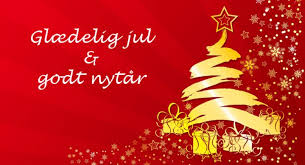 Julefrokost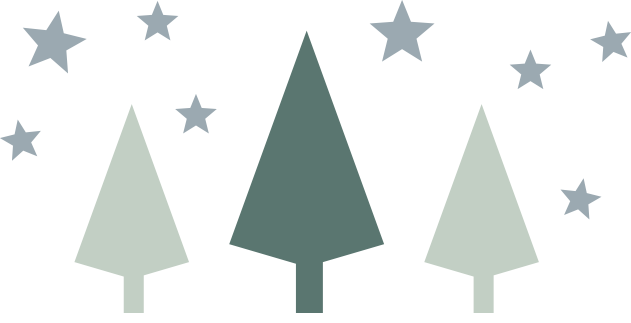 2 slags sild m. hjemmelavet karry salatÆg og rejerFiskefilet med hjemmelavet remoulade & citronTarteletter med hjemmelavet høns i aspargesLun leverpostej m. champignon og BaconRibbensteg m. rødkålRugbrød og smørRis a la mande med kirsebærsauce189,-